IMPLEMENTASI ALGORITMA BLOWFISH  FUNGSI HASH MD4 UNTUK ENKRIPSIDAN DESKRIPSI DATATUGAS AKHIRDiajukan Untuk Melengkapi Tugas-Tugas dan Memenuhi Syarat-SyaratGuna Memperoleh Gelar Sarjana Strata Satu (S-1)OLEH :SAFRIADINIM : 060170098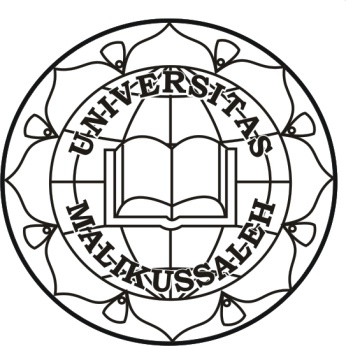 PROGRAM STUDI TEKNIK INFORMATIKAFAKULTAS TEKNIKUNIVERSITAS MALIKUSSALEH2013